УКРАЇНА    ЧЕРНІГІВСЬКА МІСЬКА РАДА   Р І Ш Е Н Н ЯПро затвердження комплексноїПрограми розвитку культури
та промоції культурного потенціалу
міста Чернігова на 2018–2019 рокиВідповідно до пункту 22 частини 1 статті 26 Закону України «Про місцеве самоврядування в Україні», розглянувши міську комплексну «Програму розвитку культури та промоції культурного потенціалу міста Чернігова на 2018–2019 роки, міська рада вирішила: 1. Затвердити комплексну Програму розвитку культури та промоції культурного потенціалу міста Чернігова на 2018–2019 роки (далі – Програма), що додається. 2. Фінансовому управлінню Чернігівської міської ради (Лисенко О. Ю.) передбачити фінансування видатків виходячи з фінансових можливостей міського бюджету міста Чернігова для виконання заходів Програми. 3. Контроль за виконанням цього рішення покласти на заступника міського голови Хоніч О. П.Міський голова                                                                            В. А. Атрошенко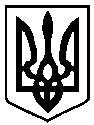 28 лютого 2018 року          м. Чернігів № 28/VII-_7__